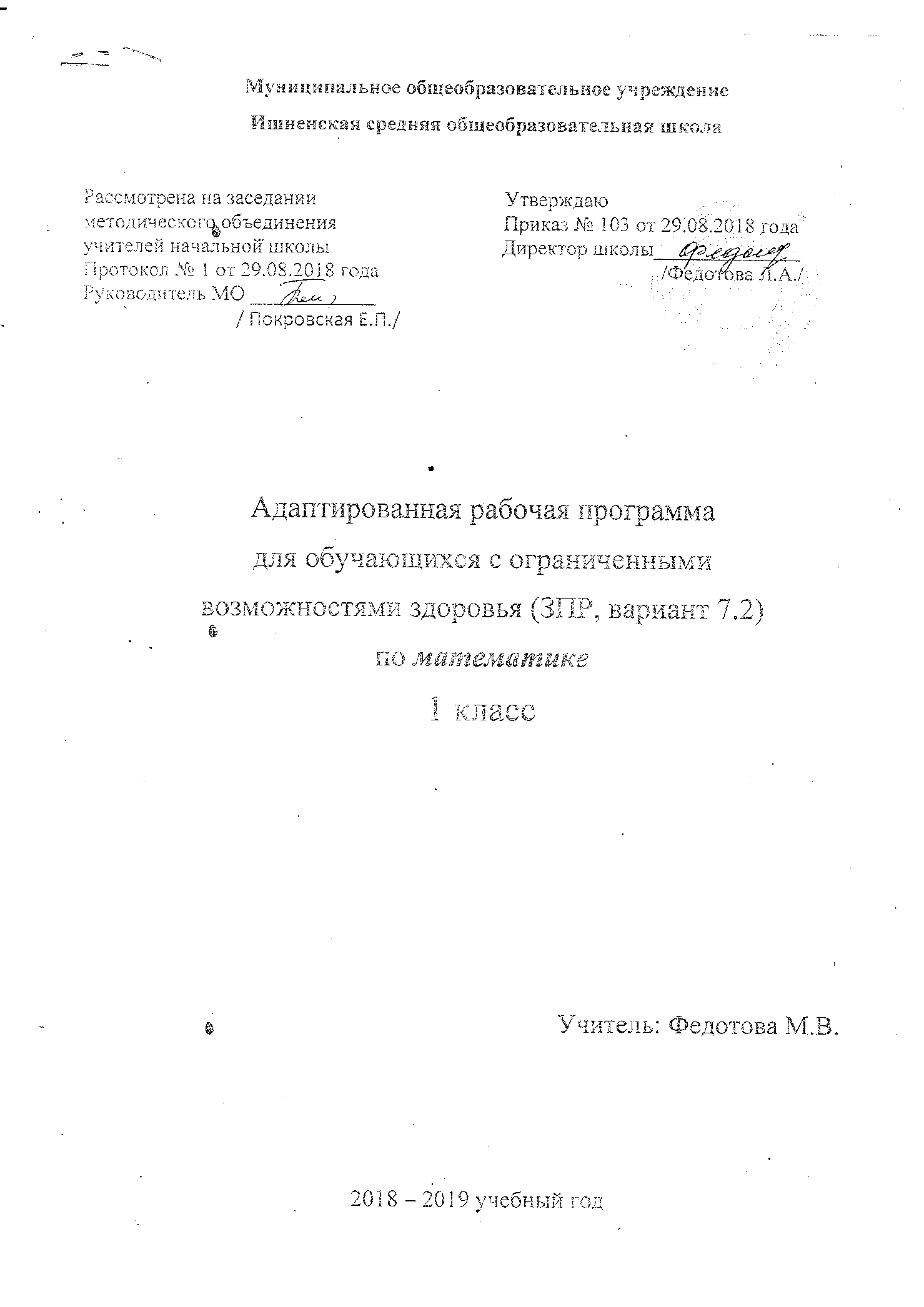 Пояснительная запискаРабочая программа составлена на основе Федерального государственного образовательного стандарта начального общего образования (ФГОС НОО) обучающихся с ОВЗ, примерной адаптированной основной общеобразовательной программы начального общего образования обучающихся с ЗПР (вариант 7.2.), концепции духовно-нравственного развития и воспитания личности гражданина России, авторской программы Моро М.И., Бантовой М.А., Бельтюковой Г.В.и др. (Рабочие программы «Школа России» 1-4 - М.: Просвещение, 2011),  с опорой на  ООП Ишненского ОУ.Учебный предмет «Математика» в начальной школе является ведущим, обеспечивающим формирование общеучебных умений и познавательной деятельности обучающихся с ЗПР.Общей целью изучения предмета «Математика» является формирование базовых математических знаний, умений и навыков, позволяющих в дальнейшем осваивать на доступном уровне программу основного общего образования, решать адекватные возрасту практические задачи, требующие действий с величинами, а также коррекция недостатков отдельных познавательных процессов и познавательной деятельности в целом.В соответствии с перечисленными трудностями и обозначенными во ФГОС НОО обучающихся с ЗПР особыми образовательными потребностями определяются общие задачи учебного предмета:формировать представления о числах и величинах, арифметических действиях;формировать устойчивые навыки вычислений в определенном программой объеме;уточнять и расширять представления о простейших геометрических фигурах, пространственных отношениях; формировать умения пользоваться измерительными инструментами, а также оперировать с результатами измерений и использовать их на практике;учить решать простые текстовые задачи с помощью сложения и вычитания; формировать способность использовать знаково-символические средства путем усвоения математической символики и обучения составлению различных схем;формировать приемы умственной деятельности, необходимые для овладения начальным курсом математики (наблюдения, анализа, сравнения, противопоставления и обобщения математических свойств и отношений);развивать связную устную речь через формирование учебного высказывания с использованием математической терминологии;удовлетворять особые образовательные потребности обучающихся с ЗПР за счет упрощения учебно-познавательных задач, решаемых в ходе образования, обучения переносу полученных знаний в новые ситуации взаимодействия с действительностью;способствовать совершенствованию познавательной деятельности и речевой коммуникации, обеспечивающих преодоление недостатков сферы жизненной компетенции, типичных для младших школьников с ЗПР; содействовать достижению личностных, метапредметных и предметных результатов образования, совершенствованию сферы жизненной компетенции.С учетом особых образовательных потребностей детей с ЗПР обозначенные задачи конкретизируются следующим образом:научить выделять, сравнивать, обобщать свойства предметов (по цвету, форме, размеру), активизируя необходимые мыслительные операции;научить соотносить  цифры и количество, названия и обозначения действий сложения и вычитания;сформировать осознанные навыки арифметических действий в пределах 10;научить распознавать простейшие геометрические фигуры (круг, квадрат, прямоугольник, треугольник, отрезок) и строить их по заданным значениям (кроме круга);научить решать простые текстовые задачи на нахождение суммы и остатка, на увеличение и уменьшение числа на несколько единиц; отвечать на вопросы: который по счету? сколько всего? сколько осталось?формировать умение использовать знаково-символические средства (при составлении условия задачи с помощью рисунка и/или схемы);учить умению планировать и контролировать учебные действия при решении задач и примеров, развивая тем самым способность к самостоятельной организации собственной деятельности;воспитывать интерес к предмету, преодолевая специфичную для обучающихся с ЗПР низкую познавательную активность;совершенствовать учебное высказывание в ходе усвоения понятий, обозначающих пространственные представления (вверх – вниз, слева – справа, здесь – там, спереди – сзади, посередине, за – перед, между) временные (утро, день, вечер, ночь, раньше, позже), признаки предметов (больше, меньше, длиннее, короче, тоньше, толще, выше, ниже, одинаковые), понятий, используемых при сопоставлении предметов (столько же, поровну,больше, меньше);удовлетворять особые образовательные потребности обучающихся с ЗПР за счет пошагового предъявления материала с необходимой помощью дефектолога, а также переносу полученных знаний;развивать мелкую моторику как одно из условий становления графо-моторных навыков.Учебники:  1.М.И.Моро, С.И.Волкова, С.В.Степанова Математика.1 класс.  Учебник в 2 частях для общеобразовательных учреждений.М.:Просвещение, 20162. М.И.Моро, С.И.Волкова, С.В.Степанова Математика. 1 класс. Рабочая тетрадь. Пособие для учащихся общеобразовательных учреждений. -          М.:Просвещение, 2018Данный УМК включен в Федеральный перечень учебников на 2018-2019 учебный год.Место предмета в учебном планеВ соответствии с Образовательной программой школы, на изучение учебного предмета «Математика» в первом классе отводится 4 ч в неделю; 132 часа в год (при 33 учебных неделях).В связи с тем, что по программе в 1 классе 102 часа, но из-за праздничных дней в 2018-2019 учебном году выпадает 3 урока, то программа по мере необходимости будет скорректирована в 4 четверти.ПЛАНИРУЕМЫЕ РЕЗУЛЬТАТЫ ИЗУЧЕНИЯ УЧЕБНОГО ПРЕДМЕТАВ конце 1 класса обучающийся:знает все цифры;умеет сравнивать предметы по цвету, форме, размеру;считать различные предметы в пределах 10, отвечать на вопросы: сколько? который?;знает названия и обозначения действий сложения и вычитания;таблицу сложения в пределах 10 и соответствующие случаи вычитания;читает и записывает арифметические действия;решает простые задачи с помощью сложения и вычитания;измеряет с помощью линейки длину отрезка в сантиметрах; строить отрезок заданной длины;распознает простейшие геометрические фигуры: круг, овал, квадрат, треугольник, отрезок. СОДЕРЖАНИЕ УЧЕБНОГО ПРЕДМЕТАПОДГОТОВКА К ИЗУЧЕНИЮ ЧИСЕЛ. ПРОСТРАНСТВЕННЫЕ И ВРЕМЕННЫЕ ПРЕДСТАВЛЕНИЯ (8 ч)Учебник математики. Роль математики в жизни людей и общества. Счёт предметов (с использованием количественных и порядковых числительных). Сравнение групп предметов. Отношения «столько же», «больше», «меньше», «больше (меньше) на … « (5 ч)Пространственные и временные представления (2 ч)Местоположение предметов, взаимное расположение предметов на плоскости и в пространстве: выше — ниже, слева — справа, левее — правее, сверху — снизу, между, за. Направления движения: вверх, вниз, налево, направо.Временные представления: раньше, позже, сначала, потом. Проверочная работа (1 ч)ЧИСЛА ОТ 1 до 10. ЧИСЛО 0Нумерация (28 ч)Цифры и числа 1—5 (9 ч)Названия, обозначение, последовательность чисел. Прибавление к числу по одному и вычитание из числа по одному.Принцип построения натурального ряда чисел.
Чтение, запись и сравнение чисел. Знаки «+», «–», «=».«Странички для любознательных» — задания творческого и поискового характера: определение закономерностей построения рядов, содержащих числа, геометрические фигуры, и использование найденных закономерностей для выполнения заданий; простейшая вычислительная машина, которая выдаёт число следующее при счете сразу после заданного числа (2 ч)Длина. Отношения «длиннее», «короче», «одинаковые по длине» (1 ч)Точка. Кривая линия. Прямая линия. Отрезок. Луч. Ломаная линия. Многоугольник (4 ч)Знаки «>», «<», «=». Понятия «равенство», «неравенство» (2 ч)Состав чисел от 2 до 5 из двух слагаемых.Цифры и числа 6—9. Число 0. Число 10 (19 ч)Состав чисел от 2 до 10 из двух слагаемых.Названия, обозначение, последовательность чисел. Чтение, запись и сравнение чисел.Проект: «Математика вокруг нас. Числа в загадках, пословицах и поговорках».Единица длины сантиметр. Измерение отрезков в сантиметрах. Вычерчивание отрезков заданной длины (2 ч)Понятия «увеличить на …, уменьшить на …» (2 ч)«Странички для любознательных» — задания творческого и поискового характера: определение закономерностей построения таблиц; простейшая вычислительная машина, которая работает как оператор, выполняющий арифметические действия сложение и вычитание; задания с высказываниями, содержащими логические связки «все», «если…, то…»(2 ч)Повторение пройденного. «Что узнали. Чему научились»(1 ч)Проверочная работа (1 ч)ЧИСЛА ОТ 1 ДО 10Сложение и вычитание (28 ч)Сложение и вычитание вида□ ± 1, □ ± 2 (16 ч)Конкретный смысл и названия действий сложение и вычитание.Названия чисел при сложении (слагаемые, сумма). Использование этих терминов при чтении записей.Сложение и вычитание вида □ + 1, □ – 1, □ + 2, □ – 2. Присчитывание и отсчитывание по 1, по 2 (7 ч)Задача. Структура задачи (условие, вопрос). Анализ задачи. Запись решения и ответа задачи.Задачи, раскрывающие смысл арифметических действий сложение и вычитание.Составление задач на сложение и вычитание по одному и тому же рисунку, по схематическому рисунку, по решению (3 ч)
Решение задач на увеличение (уменьшение) числа на несколько единиц (3 ч)Повторение пройденного(3 ч)Сложение и вычитание вида □ ± 3 (12 ч)Приёмы вычислений (5 ч)Текстовая задача: дополнение условия недостающими данными или вопросом,решение задач.«Странички для любознательных» — задания творческого и поискового характера: классификация объектов по заданному условию; задания с высказываниями, содержащими логические связки «все», «если…, то…», логические задачи(4 ч)Повторение пройденного «Что узнали. Чему научились» (2 ч)
Проверочная работа «Проверим себя и оценим свои достижения» (тестовая форма). Анализ результатов (1 ч)ЧИСЛА ОТ 1 ДО 10Сложение и вычитание (продолжение) (28 ч)Повторение пройденного (вычисления вида □ ± 1, 2, 3; решение текстовых задач(3 ч)Сложение и вычитание вида □ ± 4 (4ч)
Решение задач на разностное сравнение чисел (1 ч)
Переместительное свойство сложения (6 ч)
Переместительное свойство сложения (2 ч)
Применение переместительного свойства сложения для случаев вида □ + 5, □ + 6, □ + 7, □ + 8, □ + 9 (4 ч)«Странички для любознательных» — задания творческого и поискового характера: построение геометрических фигур по заданным условиям; логические задачи; задания с высказываниями, содержащими логические связки «все», «если…, то…» (1 ч)Повторение пройденного «Что узнали. Чему научились»(2 ч)Связь между суммой и слагаемыми (14 ч)
Названия чисел при вычитании (уменьшаемое, вычитаемое, разность). Использование этих терминов при чтении записей (2 ч)Вычитание в случаях вида 6 – □, 7 – □,8 – □, 9 – □, 10 – □. Состав чисел 6, 7, 8, 9, 10 (6 ч)Таблица сложения и соответствующие случаи вычитания — обобщение изученного (1 ч)Подготовка к решению задач в два действия — решение цепочки задач (1 ч)
Единица массы — килограмм. Определения массы предметов с помощью весов, взвешиванием (1 ч)Единица вместимости литр (1 ч)Повторение пройденного«Что узнали. Чему научились»(1 ч)Проверочная работа «Проверим себя и оценим свои достижения» (тестовая форма). Анализ результатов (1 ч)ЧИСЛА ОТ 1 ДО 20 Нумерация (12 ч)Нумерация (12 ч)Числа от 1 до 20. Названия и последовательность чисел.
Образование чисел второго десятка из одного десятка и нескольких единиц. Запись и чтение чисел второго десятка (3 ч)Единица длины дециметр. Соотношение между дециметром и сантиметром (1 ч)Случаи сложения и вычитания, основанные на знаниях по нумерации: 10 + 7, 17 – 7, 17 – 10 (1 ч)Текстовые задачи в два действия. План решения задачи. Запись решения (2 ч)«Странички для любознательных» — задания творческого и поискового характера: сравнение массы, длины объектов; построение геометрических фигур по заданным условиям; простейшие задачи комбинаторного характера (1 ч)Повторение пройденного «Что узнали. Чему научились»(2 ч)Контроль и учёт знаний (2 ч)ЧИСЛА ОТ 1 ДО 20Сложение и вычитание (продолжение) (22 ч)Табличное сложение (11 ч) Общий приём сложения однозначных чисел с переходом через десяток. Рассмотрение каждого случая в порядке постепенного увеличения второго слагаемого (□ + 2, □ + 3, □ + 4, □ + 5, □ + 6, □ + 7, □ + 8, □ + 9). Состав чисел второго десятка. Таблица сложения (9 ч)«Странички для любознательных» — задания творческого и поискового характера: логические задачи; задания с продолжением узоров; работа на вычислительной машине, выполняющей вычисление значения числового выражения в два действия; цепочки (1 ч)Повторение пройденного«Что узнали. Чему научились» (1 ч)Табличное вычитание (11 ч) Общие приёмы вычитания с переходом через десяток: 1) приём вычитания по частям (15 – 7 = 15 – 5 – 2);2) приём, который основывается на знании состава числа и связи между суммой и слагаемыми (8 ч)Решение текстовых задач включается в каждый урок.«Странички для любознательных» — задания творческого и поискового характера: определение закономерностей в составлении числового ряда; задачи с недостающими данными; логические задачи (1 ч)Проект: «Математика вокруг нас. Форма, размер, цвет. Узоры и орнаменты».Повторение пройденного«Что узнали. Чему научились»(1 ч)Проверочная работа «Проверим себя и оценим свои достижения» (тестовая форма). Анализ результатов (1 ч)Итоговое повторение «Что узнали, чему научились в 1 классе» (5 ч)Проверка знаний (1 ч)Календарно - тематическое планирование№Тема урокаДата Дата Примечания№Тема урокаПланФактПримечанияПодготовка к изучению чиселПространственные и временные отношения 8чПодготовка к изучению чиселПространственные и временные отношения 8чПодготовка к изучению чиселПространственные и временные отношения 8чПодготовка к изучению чиселПространственные и временные отношения 8ч1Счёт предметов (с использованием количественных и порядковых числительных). (урок –экскурсия)3.092Пространственные представления: вверху, внизу, выше – ниже, слева, справа, левее – правее, между, за. (урок –экскурсия)4.093Временные представления: раньше, позже, сначала, потом. (урок-игра)5.094Отношения «столько же», «больше», «меньше».6.095Отношения «больше», «меньше», «больше (меньше) на …».10.096Сравнение групп предметов. На сколько больше? На сколько меньше?11.097Повторение и обобщение изученного по теме «Подготовка к изучению чисел».«Страничка для любознательных». (урок-путешествие)12.098Входная диагностическая работа по теме «Подготовка к изучению чисел. Пространственные и временные отношения».13.09Числа от 1 до 10. Число 0Нумерация 28чЧисла от 1 до 10. Число 0Нумерация 28чЧисла от 1 до 10. Число 0Нумерация 28чЧисла от 1 до 10. Число 0Нумерация 28ч1Много. Один. Число и цифра 1. Письмо цифры 117.092Число и цифра 2. Письмо цифры 2.18.093Число и цифра 3. Письмо цифры 319.094Знаки + (прибавить), – (вычесть), = (получится). Составление и чтение равенств.20.095Число и цифра 4. Прибавление к числу по одному и вычитание из числа по одному. Письмо цифры 4.24.096Длина. Отношения «длиннее», «короче», «одинаковые по длине»25.097Число и цифра 5. Письмо цифры 5.26.098Числа от 1 до 5: получение, запись, сравнение, соотнесение числа и цифры. Состав числа 5 из двух слагаемых.27.099Закрепление и обобщение знаний по теме «Числа от 1-5». Состав чисел 2-5. Странички для любознательных. 1.1010Точка. Кривая линия. Прямая линия. Отрезок. Луч.2.1011Ломаная линия. Звено, вершина ломаной.3.1012Соотнесение рисунка и числового равенства. Состав чисел от 2 до 5 из двух слагаемых.4.1013Знаки сравнения  «больше», «меньше», «равно». 8.1014Понятия «равенство», «неравенство».9.1015Многоугольники.10.1016Числа и цифры 6, 7. Чтение, запись и сравнение чисел. Письмо цифры 611.1017Числа и цифры 6, 7. Чтение, запись и сравнение чисел.   Письмо цифры 715.1018Числа и цифры 8,9.Чтение, запись и сравнение чисел.  Письмо цифры 816.1019Числа и цифры 8,9.Чтение, запись и сравнение чисел.  Письмо цифры 917.1020Число 10Чтение, запись и сравнение чисел. Запись числа 10.18.1021Числа от 1до 10. Повторение и обобщение. Тест.ВМ Знакомство с проектом: «Числа в загадках, пословицах и поговорках».22.1022Сантиметр – единица измерения длины. Измерение отрезков в сантиметрах.23.1023Понятия «увеличить на …, уменьшить на …». Измерение длины отрезка с помощью линейки.24.1024Число и цифра 0. Свойства 0.25.1025Закрепление по теме «Число и цифра 0. Свойства 0».  6.1126Проверочная работа по теме «Числа от 1 до 10. Нумерация».7.1127Что узнали. Чему научились. Повторение пройденного  по теме  «Числа от 1 до 10. Нумерация».8.1128 Закрепление знаний по теме «Числа от 1-10 и число 0». Странички для любознательных. 12.11Числа от 1 до 10. Сложение и вычитание (28ч)Числа от 1 до 10. Сложение и вычитание (28ч)Числа от 1 до 10. Сложение и вычитание (28ч)Числа от 1 до 10. Сложение и вычитание (28ч)1Сложение и вычитание. Знаки « + » , « – » ,«=» Прибавить и вычесть число 1.    13.112Сложение и вычитание вида □ + 1 + 1,  □ – 1 – 1.   14.113Прибавить и вычесть число 2.15.114Слагаемые. Сумма. Использование этих терминов при чтении записей.19.115Задача. Структура задачи (условие, вопрос). Анализ задачи. Запись решения и ответа задачи. Составление задач на сложение и вычитание по рисункам.20.116Составление задач на сложение и вычитание по рисунку, по схематическому рисунку, по записи решения.21.117Составление таблицы □ ±  2.  22.118Присчитывание и отсчитывание по 2. 26.119Задачи на увеличение (уменьшение) числа на несколько единиц.27.1110Решение задач и числовых выражений по теме «Прибавить и вычесть число 2».28.1111 Закрепление знаний по теме «Прибавить и вычесть число 2».29.1112Проверочная работа по теме «Прибавить и вычесть число 2». 3.1213 «Что узнали. Чему научились» . Странички для любознательных. 4.1214Прибавить и вычесть число 3. Приемы вычислений.   5.1215Прибавить и вычесть число 3.Решение текстовых задач.6.1216Сравнение длин отрезков.10.1217Составление таблицы □ ±  3.  Присчитывание и отсчитывание по 3.11.1218Присчитывание и отсчитывание по 3. Закрепление. Сложение и соответствующие случаи вычитания.12.1219 Решение  задач изученных видов.13.1220Решение задач. Дополнение условия задачи числом, постановка вопросов, запись решения задачи в таблице.17.1221Закрепление по теме «Прибавить и вычесть число 3».  Странички для любознательных. 18.1222Закрепление знаний по теме  «Сложение и вычитание вида □ ±  1,  □ ± 2,  □ ±  3».19.1223 ВМПроверочная работа по теме  «Сложение и вычитание вида □ ±  1,  □ ± 2,  □ ±  3». 20.1224Анализ результатов. Работа над ошибками. Закрепление по теме «Сложение и вычитание вида □ ±  1,  □ ± 2,  □ ±  3».24.1225 Решение задач изученных видов.25.1226Тестовая работа по теме «Сложение и вычитание вида □ ±  1,  □ ± 2,  □ ±  3».26.1227 Работа над ошибками. Закрепление по теме «Сложение и вычитание вида □ ±  1,  □ ± 2,  □ ±  3».27.1228Обобщение знаний по теме «Сложение и вычитание вида □ ±  1,  □ ± 2,  □ ±  3».14.01Числа от 1 до 10.  Сложение и вычитание (продолжение) (28 ч)Числа от 1 до 10.  Сложение и вычитание (продолжение) (28 ч)Числа от 1 до 10.  Сложение и вычитание (продолжение) (28 ч)Числа от 1 до 10.  Сложение и вычитание (продолжение) (28 ч)1Сложение и вычитание вида □ ±  1,  □ ± 2,  □ ±  3. Повторение.  15.012Задачи на увеличение числа на несколько единиц (с двумя множествами предметов).16.013Задачи на уменьшение числа на несколько единиц (с двумя множествами предметов).17.014Прибавить и вычесть число 4. Приёмы вычислений.21.015Закрепление по теме  «Прибавить и вычесть число 4». Приемы вычислений.22.016Задачи на разностное сравнение чисел.23.017Составление таблицы □ ±  4.  Решение задач.24.018Закрепление по теме «Составление таблицы □ ±  4.  Решение задач»28.019Перестановка слагаемых и ее применение для случаев □ + 5, □ + 6, □ + 7, □ + 8, □ + 9.29.0110Перестановка слагаемых и ее применение для случаев □ + 5, □ + 6, □ + 7, □ + 8, □ + 9.30.0111Составление таблицы □ + 5,  □ + 6,  □ + 7,  □ + 8,  □ + 9.    31.0112Составление таблицы □ + 5,  □ + 6,  □ + 7,  □ + 8,  □ + 9.    4.0213Состав чисел первого десятка.5.0214Обобщение и закрепление знаний по теме «Числа от 1 до 10. Сложение и вычитание».6.0215Связь между суммой и слагаемыми7.0216Связь между суммой и слагаемыми. Подготовка к решению задач в 2 действия. 18.0217Решение задач изученных видов.19.0218Уменьшаемое. Вычитаемое. Разность. Использование этих терминов при чтении записей.20.0219Состав чисел 6, 7. Вычитание из чисел 6,7.  21.0220Закрепление по теме «Состав чисел 6, 7. Вычитание из чисел 6,7».25.0221Состав чисел 8, 9. Вычитание из чисел 8,9. 26.0222Закрепление по теме «Состав чисел 8, 9. Вычитание из чисел 8,9.27.0223Вычитание из числа 10. 28.0224Вычитание из чисел 8,9,10. Связь сложения и вычитания.4.0325Единица массы - килограмм. 5.0326Единица вместимости - литр.6.0327ВМ Проверочная работа по теме «Сложение и вычитание чисел первого десятка».7.0328 Анализ проверочной работы.Повторение пройденного по теме «Сложение и вычитание чисел первого десятка». 11.03Числа от 1 до 20. Нумерация (12 ч)Числа от 1 до 20. Нумерация (12 ч)Числа от 1 до 20. Нумерация (12 ч)Числа от 1 до 20. Нумерация (12 ч)1Устная нумерация чисел в пределах 20.12.032Образование чисел из одного десятка и нескольких единиц.13.033Запись и чтение чисел второго десятка.14.034Единица длины дециметр. Соотношение между дециметром и сантиметром.18.035Случаи сложения и вычитания, основанные на знании нумерации.19.036Сложение и вычитание вида: 10+7, 17-7,17-10.20.037Подготовка к изучению таблицы сложения чисел в пределах 20.21.038Решение задач и выражений. Сравнение именованных чисел.1.049Проверочная работа по теме «Сложение и вычитание чисел в пределах 20 без перехода через десяток».2.0410Анализ проверочной работы. Повторение пройденного.  «Что узнали. Чему научились».3.0411Текстовые задачи в два действия.4.0412Закрепление по теме «Преобразование условия и вопроса задачи. Решение задач в 2 действия». Странички для любознательных.5.04Числа от 1 до 20.Сложение и вычитание (продолжение) (22 ч)Числа от 1 до 20.Сложение и вычитание (продолжение) (22 ч)Числа от 1 до 20.Сложение и вычитание (продолжение) (22 ч)Числа от 1 до 20.Сложение и вычитание (продолжение) (22 ч)1Общий прием сложения однозначных чисел с переходом через десяток.8.042Случаи сложения вида □ + 2, □ + 3.9.043Случаи сложения вида □ + 4.10.044Случаи сложения вида □ + 5.11.045Случаи сложения вида □ + 6.15.046Случаи сложения вида □ + 7.16.047Случаи сложения вида □ + 8, □ + 9.17.048Состав чисел второго десятка. Таблица сложения.18.049Закрепление по теме «Таблица сложения»22.0410Что узнали. Чему научились. Проверочная работа по теме «Табличное сложение»23.0411Что узнали. Чему научились. Закрепление по теме «Табличное сложение»24.0412Общий прием вычитания с переходом через десяток.25.0413Случаи вычитания вида 11 – □. 29.0414Случаи вычитания вида 12 – □.30.0415Случаи вычитания вида 13 – □.6.0516Случаи вычитания вида 14 – □7.0517Случаи вычитания вида 15 – □8.0518Случаи вычитания вида 16 – □13.0519Случаи вычитания вида 17 – □, 18 – □.14.0520Закрепление по теме «Табличное вычитание».15.0521ВМ Проверочная работа «Проверим себя и оценим свои достижения» по теме «Табличное сложение и вычитание». (тестовая форма). 16.0522Анализ результатов. Знакомство с проектом «Математика вокруг нас. Цвет, размер, форма. Узоры и орнаменты».20.05Итоговое повторение (6ч)Итоговое повторение (6ч)Итоговое повторение (6ч)Итоговое повторение (6ч)1Повторение знаний о нумерации. Числа от 1 до 2021.052Сложение и вычитание22.053Решение задач изученных видов23.054Итоговая проверочная работа5Геометрический материал6Итоговый урок-игра «Путешествие по стране Математика»